Publicado en Palma de Mallorca el 08/01/2019 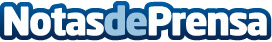 Palma de Mallorca acoge la Tercera Edición de 'Marketing Rocks'; marketing, pasión y mucho rock´n´rollCon motivo del día de la Publicidad, Nemer Studio organiza la tercera edición de 'Marketing Rocks', el encuentro de Marketing y Comunicación, que realizará su Tercera Edición en Palma de Mallorca el próximo viernes 1 de febrero de 09:00 a 18:00 Hrs en el Hotel Meliá Palma MarinaDatos de contacto:Nadia Nemer Drpic640192155Nota de prensa publicada en: https://www.notasdeprensa.es/palma-de-mallorca-acoge-la-tercera-edicion-de_1 Categorias: Nacional Comunicación Marketing Baleares Turismo Emprendedores Eventos E-Commerce Recursos humanos http://www.notasdeprensa.es